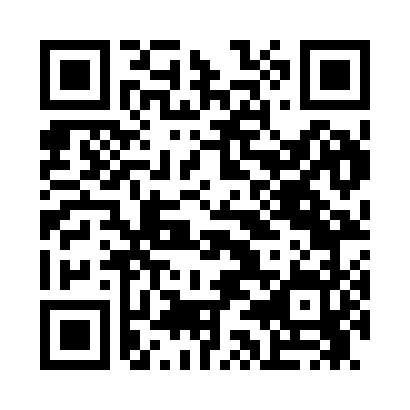 Prayer times for Lawrence Corner, New Hampshire, USAMon 1 Jul 2024 - Wed 31 Jul 2024High Latitude Method: Angle Based RulePrayer Calculation Method: Islamic Society of North AmericaAsar Calculation Method: ShafiPrayer times provided by https://www.salahtimes.comDateDayFajrSunriseDhuhrAsrMaghribIsha1Mon3:265:1212:504:548:2810:142Tue3:265:1212:504:558:2810:143Wed3:275:1312:504:558:2810:134Thu3:285:1312:514:558:2810:135Fri3:295:1412:514:558:2710:126Sat3:305:1512:514:558:2710:127Sun3:315:1512:514:558:2710:118Mon3:325:1612:514:558:2610:109Tue3:335:1712:514:558:2610:0910Wed3:345:1812:524:558:2510:0811Thu3:355:1812:524:558:2510:0812Fri3:375:1912:524:558:2410:0713Sat3:385:2012:524:558:2410:0614Sun3:395:2112:524:558:2310:0515Mon3:405:2212:524:558:2210:0316Tue3:425:2212:524:548:2210:0217Wed3:435:2312:524:548:2110:0118Thu3:445:2412:524:548:2010:0019Fri3:465:2512:524:548:199:5920Sat3:475:2612:534:548:199:5721Sun3:485:2712:534:548:189:5622Mon3:505:2812:534:538:179:5523Tue3:515:2912:534:538:169:5324Wed3:535:3012:534:538:159:5225Thu3:545:3112:534:538:149:5126Fri3:555:3212:534:528:139:4927Sat3:575:3312:534:528:129:4828Sun3:585:3412:534:528:119:4629Mon4:005:3512:534:518:109:4430Tue4:015:3612:534:518:099:4331Wed4:035:3712:524:508:079:41